Career Profile:Talented Event Coordinator extensively experienced in all aspects of project management such as planning, organizing, motivating, and controlling resources, procedures, and protocols to ensure the continuity of special and seasonal events planned are well-organized, effective, and efficient.  Fifteen years of event management background including 6 years of customer service, 9 years as event planner and licensed wedding planner.  An administrative professional skilled in marketing, able to cultivate effective community relations and offer excellent communication and computer tasks efficiently.  Meets deadlines and works with a high level of multicultural awareness and adaptability. Seeking a position as an Event Planner in a fast-paced environment where my creative skills and abilities will contribute to the tremendous growth of the organization.Professional Strengths:Possess excellent written and verbal communication skills Extensive knowledge of event planning in corporate environment In-depth knowledge of marketing and public relations Excellent project management and organizational skills Ability to manage time efficiently and handle multiple tasks Possess good negotiation and budget management skills Detail-oriented with ability to perform tasks under pressure Familiar with basic Microsoft Office applications Self-starter, staff management with excellent interpersonal skills Professional Experience:2010 – Present	Elite Event Planning		         				        www.1eliteplan.com			Website DeveloperCreating functional and attractive website for clients to browse Identifying potential site users and creating appealing websites Studying clients' business, market trends and competitors' websites Constructing website layouts and user-friendly design Testing site functional on all web browsers Testing and updating sites as needed Designed and maintained business websites for retail and service salesEnsured websites are easy to navigate and upload on the Internet Used scripting languages for creating surveys, contests, and forms 2014 – 2016		Advantage Sales & Marketing		          Product & Merchandise Demonstrator			Lead Event SpecialistSupervise culinary and merchandising demonstrations Manage daily office dutiesCoordinate with all store department managers to achieve optimal demonstration activities Prep merchandise and food for daily demonstrationsHandle vital administrative responsibilitiesSupervise other event specialist during demonstrations	2010 – Present	Elite Event Planning				    Wedding & Special Event Planning			OwnerResearch and development of targeted demographicObtain all licenses and zoning restrictions for eventsDesigner and Webmaster of online marketing siteFacilitate weddings and special eventsCreate personalized online calendar for client eventsGeneral Office ManagerCustomer Service Representative     Create master timeline and flowchart for all event related activitiesCreate online and local marketing campaign Categorize Budget list to ensure on budget results of eventNegotiate contracts with participating vendors       Prepare design proposalsOn site Event ManagementPrepare all tax forms and applicable documentations2007- 2009		The Palace LLC.      			         Banquet Hall & Event Planning Center			Owner	Research and development of location vettingCompleted and mailed bills, contracts, policies, invoices and checks.General Office ManagerCustomer Service Representative            Facilitated in house events    Planned and executed events and marketing programs, producing three times target number of qualified leads.Increased credibility and client awareness by developing technical/non-technical marketing collateral and presentations, public relations campaigns, articles and newsletters.Assigned tasks to associates, staffed projects, tracked progress and updated managers, partners and clients as necessary.Worked closely with all product development departments to create and maintain marketing materials for sales presentations and client meetings.Accessed computerized financial information to answer questions related to specific accounts.Matched purchase orders with invoices and recorded the necessary information.Reviewed files, records and other documents to obtain information and respond to requests.Increased credibility and client awareness by developing technical/non-technical marketing collateral and presentations, public relations campaigns, articles and newsletters.Developed and executed marketing programs and general business solutions resulting in increased company exposure, customer traffic, and sales.Worked closely with all product development departments to create and maintain marketing materials for sales presentations and client meetings.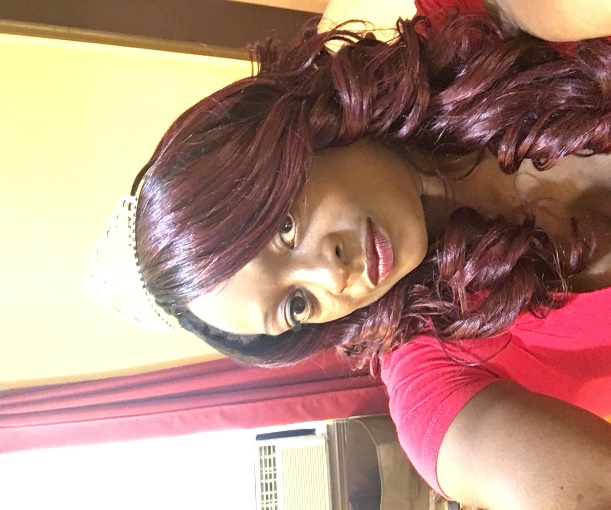 